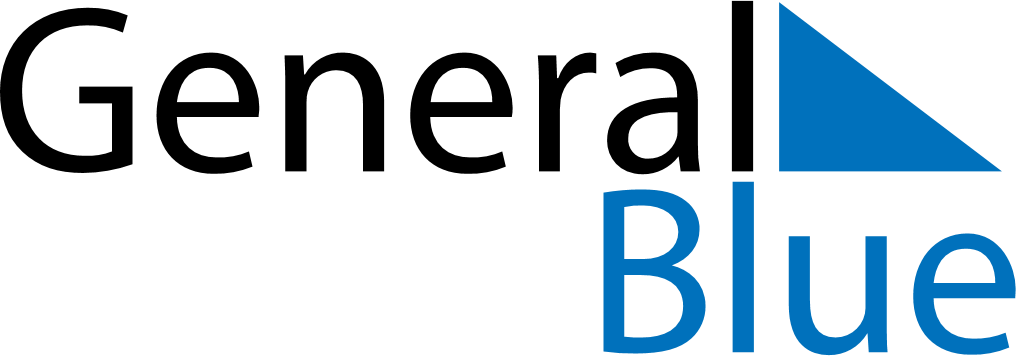 August 2022August 2022August 2022VenezuelaVenezuelaMondayTuesdayWednesdayThursdayFridaySaturdaySunday1234567Flag Day8910111213141516171819202122232425262728293031